ALCALDIA MUNICIPAL DE SAN MIGUELUNIDAD DE AUDITORIA INTERNAEXAMEN  ESPECIAL SEGÚN ORDEN  DE  TRABAJO N°REF UAI-AMSM 23/2017 A LA LIQUIDACION N°12 DEL FONDO CIRCULANTE POR UN MONTO DE $ 6,194.39 DEL 11 DE OCTUBRE DEL 2017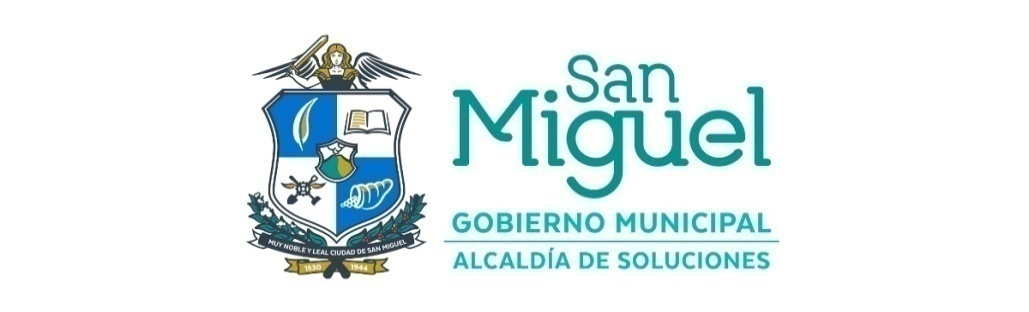                        SAN MIGUEL, 20 DE OCTUBRE DE 2017UNIDAD DE AUDITORIA INTERNASres. Miembros del Concejo MunicipalAlcaldía Municipal de San MiguelPresenteANTECEDENTESCon base en el Artículo 106 del Código Municipal y Articulo 27, inciso 2 de la Ley de la Corte de Cuentas de la República y en cumplimiento al Acuerdo N° 44, Acta N° 02 de fecha 18/01/2016, se ha efectuado Examen Especial, al manejo de la Liquidación N° 12 del Fondo Circulante, por un Monto de $ 6,194.39  del 11 de octubre de 2017; según Orden de Trabajo N° REF UAI-AMSM 23/2017, de fecha 16 de octubre del presente año.OBJETIVOS DEL EXAMEN.Objetivo General.Realizar   Examen   Especial  a La liquidación  N° 12  del  Fondo Circulante, por un  Monto  de    $  6,194.39 del 11 octubre de 2017 y emitir un informe sobre dicho examen. Objetivos Específicos.- Verificar que los egresos cuenten con la respectiva documentación de soporte.- Verificar que los egresos efectuados a través del Fondo Circulante, se ejecuten de acuerdo a la                Normativa legal.          -  Comprobar la veracidad y propiedad de los egresos efectuados a través del fondo circulante.ALCANCE DEL EXAMEN.Se  realizó   Examen  Especial a La liquidación  N° 12 del Fondo Circulante, por un Monto de     $ 6,194.39  del  11  de octubre de 2017, previo a la legalización de la documentación de soporte; de conformidad con las Normas de Auditoría Interna del Sector Gubernamental, emitidas por la Corte de Cuentas de la República. PROCEDIMIENTOS DE AUDITORIA UTILIZADOS.En el transcurso del Examen, se efectuaron procedimientos dentro de los cuales se pueden mencionar: -   Verificamos que los egresos por este concepto, contaran con la autorización  correspondiente.-   Verificamos que se haya efectuado el cálculo del Impuesto sobre la Renta, en aquellos       Comprobantes en que aplica.-   Verificamos que por los egresos realizados se cuenta con la documentación de respaldo-   Verificamos las disponibilidades presupuestarias.-   Cotejamos las copias de cheques, para comparar montos pagados, según comprobantes.RESULTADOS OBTENIDOS.Al  efectuar  la  revisión  respectiva  y de conformidad a los procedimientos utilizados, no encontramos condiciones que reportar.SEGUIMIENTO  A  RECOMENDACIONES DE AUDITORIAS ANTERIORESNo se efectuó seguimiento a recomendaciones de Auditorias practicadas por esta Unidad u otro ente, en razón  que no existen recomendaciones en el último examen especial practicado.  CONCLUSIONCon base a los resultados del Examen Especial a la liquidación N° 12 del Fondo Circulante, por  un Monto de $ 6,194.39  del 11 de octubre de 2017; concluimos que no existen condiciones que reportar.PARROFO ACLARATORIOEl presente informe se refiere únicamente al Examen Especial a la liquidación N° 12 del Fondo Circulante, por  un Monto de  $ 6,194.39  del 11 de octubre de 2017; y ha sido elaborado para presentarlo al Concejo Municipal y a la Corte de Cuentas de la República. San Miguel, 20 de octubre de 2017DIOS UNION Y LIBERTAD Atentamente,Licda. Paula Marina Navarro de HerreraAuditor InternoC.C. COMISION DE AUDITORIA Y CONTROLC.C. SÍNDICO MUNICIPALC.C. CORTE DE CUENTAS DE LA REPUBLICAC.C. ARCHIVO